　　　　　　　　　　　　　　　　　　　　　　　　　　　　　　　別紙１＜プロフィール＞講師氏名　（ふりがな）　※　レジメと一緒にプロフィールを送ってください。　講師講演資料に添付いたします。　送付先→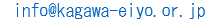 